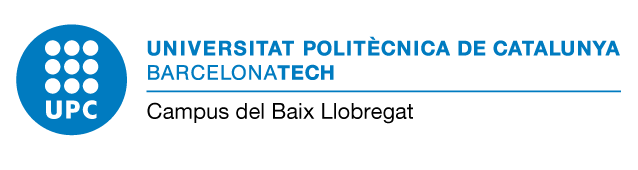                              Edifici D7 - C/Esteve Terradas, 10                             08860 Castelldefels  (Barcelona)                             Campus Baix Llobregat - Parc Mediterrani de la TecnologiaSOL·LICITUDAlta Compte Bancari o Canvi Forma Pagament MatrículaNom i Cognoms:				DNI	 		 Telèfon:		e-mail:	 			ESCOLA:EETAC EEABBSOL·LICITA :Alta Compte Bancari - Alta ordre IBAN-SEPACanvi forma de Pagament *a:EfectiuDomiciliat : pagament únicDomiciliat fraccionat : import matrícula dividit en dos pagaments al 60% - 40%La matrícula ha de ser d’un import mínim de 500€ AGAUR*Si l’opció triada inicialment, era prèstec AGAUR, l’estudiant haurà d’abonar 12 € en concepte de despeses de gestió. Àmbit d’aplicació :A l’actual matrículaCaldrà complir els requisits necessaris i estar dins dels terminis, en cas que no ho estiguis es mantindrà l’actual matrícula amb el sistema de pagament escollit inicialmentA la propera matrículaSignatura:Nom:Castelldefels,  	IL·LM/A. SR/A. DIRECTOR/A DE L’ESCOLA D’ENGINYERIA DE TELECOMUNICACIÓ I AEROESPACIAL DE CASTELLDEFELS         IL·LM/A. DIRECTOR/A DE L’ESCOLA D’ENGINYERIA AGROALIMÈNTARIA I DE BIOSISTEMES DE BARCELONA